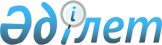 О Баймаганбетове С.Н., Карбузове К.Ж.Постановление Правительства Республики Казахстан от 6 мая 2011 года № 487

      Правительство Республики Казахстан ПОСТАНОВЛЯЕТ:



      назначить Баймаганбетова Серика Нуртаевича председателем Комитета таможенного контроля Министерства финансов Республики Казахстан, освободив от этой должности Карбузова Козы-Корпеш Жапархановича.      Премьер-Министр

      Республики Казахстан                       К. Масимов
					© 2012. РГП на ПХВ «Институт законодательства и правовой информации Республики Казахстан» Министерства юстиции Республики Казахстан
				